JUSTIFICACIÓN DE AUSENCIA DEL PROFESORADOD / Dª ________________________________ , ________________ con NRP/DNI: ________________, del Departamento de_________________, con destino durante el curso 2018/19 en el centro IES DOS MARESCOMUNICA haber faltado el/los día/s:Explicación de la causa de la falta (SIEMPRE): Documentos que aporta, en los que constela hora de entrada y de  salida dela consulta  (SIEMPRE excepto *):Y para que conste, firma la presente en San Pedro del Pinatar, a _____ de _________________de 201___.El/La Profesor/aFdo:________________________________________________Declaración personal del funcionario justificativa de la necesidad de acudir a visita médica (o a cualquier otra gestión) en horario laboral.D / Dª ______________________________ , ______________ con NRP/DNI: ___________, del Departamento de _______________, con destino durante el curso 2018/19 en el centro IES “DOS MARES”DECLARA (marcar la casilla que proceda y rellenar los apartados correspondientes)Y para que conste, firma la presente en San pedro del Pinatar, a _____ de _______________de 201___.El/La Profesor/aFirmado:________________________________________________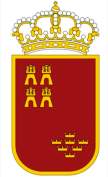 Región de MurciaConsejería de Educación,Juventud y DeportesIES “DOS MARES”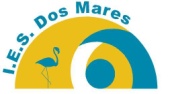 C/ CABO SAN ANTONIO, 2230740 - SAN PEDRO DEL PINATARTeléfono: 96817850030005338@murciaeduca.esIesdosmares.com Fecha y hora de inicio de la ausenciaFecha y hora de fin de la ausenciaL2 Ausencia por enfermedad no superior a 3 días justificada por el propio docente(si no adjunta justificante médico)*MOTIVO ( Señalar SIEMPRE con una X la causa correspondiente en la casilla de la izquierda)DESCRIPCIÓN DESCRIPCIÓN DESCRIPCIÓN L1Licencia por asuntos propios.P13Permiso de ausencia por nacimiento de hijos prematuros u hospitalizados tras el parto.L2Ausencia por enfermedad no superior a 3 días.P14Permiso de ausencia del trabajo (conciliación familiar-laboral).L3Licencia por enfermedad de más de 3 días.P15Permiso de reducción horaria por cuidado de familiares.P1Permiso por traslado de domicilio.P16Permiso de flexibilización horaria para conciliación de la vida familiar.P2Permiso por exámenes finales y demás pruebas definitivas de aptitud (hasta 1 día lo concede el director). (2)P17Permiso por estudios sobre materias relacionadas con el puesto de trabajo.P3Permiso para el cumplimiento de deberes inexcusables (hasta 1 día lo concede el director). (2)P18Permiso por razón de violencia de género.P4Permiso por adopción o acogimiento de menores de 6 años y mayores de 6 años discapacitados o minusválidos.P19Permiso por riesgo en el embarazo o lactancia natural vinculado al puesto de trabajo.P5Permiso por lactancia.P20Permiso por matrimonio.P6Permiso por reducción de jornada por guarda legal.P21Permiso para realizar funciones sindicales por acumulación horaria.P7Permiso retribuido para los funcionarios en estado de gestación.P22Permiso para realizar funciones sindicales a tiempo parcial.P8 Permiso por parto.P9Permiso por paternidad por el nacimiento, adopción o acogimiento de un hijo.P23Permiso para realizar funciones sindicales a tiempo totalP10Permiso por muerte, enfermedad grave u operación de un familiar. (Familiar: _________________)P24Permiso para realizar funciones sindicales como liberados institucionales.P11Permiso por exámenes prenatales.P25Permiso por cuidado de un hijo menor afectado de cáncer u otra enfermedad grave.P12Permiso sustitutivo de lactancia.P26Permiso por ser víctima de terrorismo.Que el día ___________________ tuvo que asistir a consulta médica –propia o de un familiar- (parentesco: ___________________) dentro de su horario de trabajo por no disponer de dicha asistencia fuera del mismo.Que el día ___________________ tuvo que asistir a consulta médica –propia o de un familiar- (parentesco: ___________________) dentro de su horario de trabajo por no disponer de dicha asistencia fuera del mismo.Que el día ___________________ tuvo que asistir a consulta médica –propia o de un familiar- (parentesco: ___________________) dentro de su horario de trabajo por no disponer de dicha asistencia fuera del mismo.Que el día ___________________ tuvo que asistir a consulta médica –propia o de un familiar- (parentesco: ___________________) dentro de su horario de trabajo por no disponer de dicha asistencia fuera del mismo.Que el día ___________________ tuvo que asistir a consulta médica –propia o de un familiar- (parentesco: ___________________) dentro de su horario de trabajo por no disponer de dicha asistencia fuera del mismo.Que el día ___________________ tuvo que asistir a consulta médica –propia o de un familiar- (parentesco: ___________________) dentro de su horario de trabajo por no disponer de dicha asistencia fuera del mismo.Que el día ___________________ tuvo que asistir a consulta médica –propia o de un familiar- (parentesco: ___________________) dentro de su horario de trabajo por no disponer de dicha asistencia fuera del mismo.Que el día ___________________ tuvo que asistir a consulta médica –propia o de un familiar- (parentesco: ___________________) dentro de su horario de trabajo por no disponer de dicha asistencia fuera del mismo.Que el día ___________________ tuvo que asistir a consulta médica –propia o de un familiar- (parentesco: ___________________) dentro de su horario de trabajo por no disponer de dicha asistencia fuera del mismo.Que el día ___________________ tuvo que asistir a consulta médica –propia o de un familiar- (parentesco: ___________________) dentro de su horario de trabajo por no disponer de dicha asistencia fuera del mismo.Que el día ___________________ tuvo que asistir a consulta médica –propia o de un familiar- (parentesco: ___________________) dentro de su horario de trabajo por no disponer de dicha asistencia fuera del mismo.Que el día ___________________ tuvo que asistir a consulta médica –propia o de un familiar- (parentesco: ___________________) dentro de su horario de trabajo por no disponer de dicha asistencia fuera del mismo.Que el día ___________________ tuvo que asistir a consulta médica –propia o de un familiar- (parentesco: ___________________) dentro de su horario de trabajo por no disponer de dicha asistencia fuera del mismo.Que el día ___________________ tuvo que asistir a consulta médica –propia o de un familiar- (parentesco: ___________________) dentro de su horario de trabajo por no disponer de dicha asistencia fuera del mismo.Que el día ___________________ tuvo que asistir a consulta médica –propia o de un familiar- (parentesco: ___________________) dentro de su horario de trabajo por no disponer de dicha asistencia fuera del mismo.Que solicitada la consignación de la hora de llegada y salida a la clínica/facultativo ____________________________________________ se niega a cumplimentar las horas siguientes.Que solicitada la consignación de la hora de llegada y salida a la clínica/facultativo ____________________________________________ se niega a cumplimentar las horas siguientes.Que solicitada la consignación de la hora de llegada y salida a la clínica/facultativo ____________________________________________ se niega a cumplimentar las horas siguientes.Que solicitada la consignación de la hora de llegada y salida a la clínica/facultativo ____________________________________________ se niega a cumplimentar las horas siguientes.Que solicitada la consignación de la hora de llegada y salida a la clínica/facultativo ____________________________________________ se niega a cumplimentar las horas siguientes.Que solicitada la consignación de la hora de llegada y salida a la clínica/facultativo ____________________________________________ se niega a cumplimentar las horas siguientes.Que solicitada la consignación de la hora de llegada y salida a la clínica/facultativo ____________________________________________ se niega a cumplimentar las horas siguientes.Que solicitada la consignación de la hora de llegada y salida a la clínica/facultativo ____________________________________________ se niega a cumplimentar las horas siguientes.Que solicitada la consignación de la hora de llegada y salida a la clínica/facultativo ____________________________________________ se niega a cumplimentar las horas siguientes.Que solicitada la consignación de la hora de llegada y salida a la clínica/facultativo ____________________________________________ se niega a cumplimentar las horas siguientes.Que solicitada la consignación de la hora de llegada y salida a la clínica/facultativo ____________________________________________ se niega a cumplimentar las horas siguientes.Que solicitada la consignación de la hora de llegada y salida a la clínica/facultativo ____________________________________________ se niega a cumplimentar las horas siguientes.Hora de llegada a la consultaHora de llegada a la consultaHora de llegada a la consultaHora de salida de la consultaHora de salida de la consultaHora de salida de la consultaQue el día ___________________ tuvo que asistir a consulta médica –propia o de un familiar- (parentesco: ___________________) dentro de su horario de trabajo, cuando existía la posibilidad de ser atendido/a fuera del mismo, dado que la urgencia de la situación ha hecho inaplazable la consulta. Que el día ___________________ tuvo que asistir a consulta médica –propia o de un familiar- (parentesco: ___________________) dentro de su horario de trabajo, cuando existía la posibilidad de ser atendido/a fuera del mismo, dado que la urgencia de la situación ha hecho inaplazable la consulta. Que el día ___________________ tuvo que asistir a consulta médica –propia o de un familiar- (parentesco: ___________________) dentro de su horario de trabajo, cuando existía la posibilidad de ser atendido/a fuera del mismo, dado que la urgencia de la situación ha hecho inaplazable la consulta. Que el día ___________________ tuvo que asistir a consulta médica –propia o de un familiar- (parentesco: ___________________) dentro de su horario de trabajo, cuando existía la posibilidad de ser atendido/a fuera del mismo, dado que la urgencia de la situación ha hecho inaplazable la consulta. Que el día ___________________ tuvo que asistir a consulta médica –propia o de un familiar- (parentesco: ___________________) dentro de su horario de trabajo, cuando existía la posibilidad de ser atendido/a fuera del mismo, dado que la urgencia de la situación ha hecho inaplazable la consulta. Que el día ___________________ tuvo que asistir a consulta médica –propia o de un familiar- (parentesco: ___________________) dentro de su horario de trabajo, cuando existía la posibilidad de ser atendido/a fuera del mismo, dado que la urgencia de la situación ha hecho inaplazable la consulta. Que el día ___________________ tuvo que asistir a consulta médica –propia o de un familiar- (parentesco: ___________________) dentro de su horario de trabajo, cuando existía la posibilidad de ser atendido/a fuera del mismo, dado que la urgencia de la situación ha hecho inaplazable la consulta. Que el día ___________________ tuvo que asistir a consulta médica –propia o de un familiar- (parentesco: ___________________) dentro de su horario de trabajo, cuando existía la posibilidad de ser atendido/a fuera del mismo, dado que la urgencia de la situación ha hecho inaplazable la consulta. Que el día ___________________ tuvo que asistir a consulta médica –propia o de un familiar- (parentesco: ___________________) dentro de su horario de trabajo, cuando existía la posibilidad de ser atendido/a fuera del mismo, dado que la urgencia de la situación ha hecho inaplazable la consulta. Que el día ___________________ tuvo que asistir a consulta médica –propia o de un familiar- (parentesco: ___________________) dentro de su horario de trabajo, cuando existía la posibilidad de ser atendido/a fuera del mismo, dado que la urgencia de la situación ha hecho inaplazable la consulta. Que el día ___________________ tuvo que asistir a consulta médica –propia o de un familiar- (parentesco: ___________________) dentro de su horario de trabajo, cuando existía la posibilidad de ser atendido/a fuera del mismo, dado que la urgencia de la situación ha hecho inaplazable la consulta. Que el día ___________________ tuvo que asistir a consulta médica –propia o de un familiar- (parentesco: ___________________) dentro de su horario de trabajo, cuando existía la posibilidad de ser atendido/a fuera del mismo, dado que la urgencia de la situación ha hecho inaplazable la consulta. Que solicitada la consignación de la hora de llegada y salida a la clínica/facultativo ____________________________________________ se niega a cumplimentar las horas siguientes.Que solicitada la consignación de la hora de llegada y salida a la clínica/facultativo ____________________________________________ se niega a cumplimentar las horas siguientes.Que solicitada la consignación de la hora de llegada y salida a la clínica/facultativo ____________________________________________ se niega a cumplimentar las horas siguientes.Que solicitada la consignación de la hora de llegada y salida a la clínica/facultativo ____________________________________________ se niega a cumplimentar las horas siguientes.Que solicitada la consignación de la hora de llegada y salida a la clínica/facultativo ____________________________________________ se niega a cumplimentar las horas siguientes.Que solicitada la consignación de la hora de llegada y salida a la clínica/facultativo ____________________________________________ se niega a cumplimentar las horas siguientes.Que solicitada la consignación de la hora de llegada y salida a la clínica/facultativo ____________________________________________ se niega a cumplimentar las horas siguientes.Que solicitada la consignación de la hora de llegada y salida a la clínica/facultativo ____________________________________________ se niega a cumplimentar las horas siguientes.Que solicitada la consignación de la hora de llegada y salida a la clínica/facultativo ____________________________________________ se niega a cumplimentar las horas siguientes.Que solicitada la consignación de la hora de llegada y salida a la clínica/facultativo ____________________________________________ se niega a cumplimentar las horas siguientes.Que solicitada la consignación de la hora de llegada y salida a la clínica/facultativo ____________________________________________ se niega a cumplimentar las horas siguientes.Que solicitada la consignación de la hora de llegada y salida a la clínica/facultativo ____________________________________________ se niega a cumplimentar las horas siguientes.Hora de llegada a la consultaHora de llegada a la consultaHora de llegada a la consultaHora de salida de la consultaOtros motivos de ausencia del centro en horario laboral